Identifying Information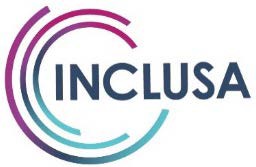 Adult Family Home Certification ApplicationCommunity Care●●●●●●●●●●●●●●●●●●●●●●●●●●●●●●●●●●●●●●●●●●●●●●●●●●●●●●●●●●●●●●●●●●●●●●●●●●● Please print neatly and fill out each section using N/A if not applicableFacilityPlease provide the following information for any individuals 18 years of age or older who live in the facility and are not a member/resident.PreferencesInsurance Liability InsuranceVehicle. Applicants who transport members in their vehicles shall have a valid driver’slicense and shall provide Inclusa with documentation of minimum liability insurance coverage of$1 Million. Inclusa expects that providers will follow proper protocol to ensure that all drivers have gone through a driver’s license check and that adequate insurance coverage is in place.General Liability. Applicants shall provide Inclusa with documentation of sufficient minimum facility liability insurance coverage of $1 Million + $1 Million umbrella.Professional. Applicants shall provide Inclusa with documentation of sufficient minimum professional liability insurance coverage of $ 1 Million to ensure protection.ExperiencePLEASE PROVIDE A DECLARATION PAGE OF YOUR INSURANCE POLICIESDo you operate any other residential facilities that serve adults? Yes    NoIf yes, please identify the licensing or certifying agency and type of license or certificate, copy required:Have you ever been denied licensure or certification of any kind to provide care or services to persons or, has such a licensure or certification ever been revoked or suspended? Yes   NoIf yes, please identify the licensing or certifying agency and type of license or certificate:Does staff in this home have or will receive any specialized training? Please explain:Will staff hold any licensure? Please explain:      	_FinancialThe sponsor may be requested to present evidence of having access to sufficient financial reserves to meet the needs of all residents and of all members of the household for whom the sponsor is financially responsible and to ensure the adequate functioning of the home for a period of at least 30 days without receiving payment for the care of any resident. Please check all other sources of income that could be utilized:Savings    Line of Credit    Loan    Purchase Contract    Other AssetsTrainingWhile Inclusa recognizes that most agencies follow a higher standard for their 1-2 bed Adult Family Homes, Inclusa expects that at a minimum, facilities meet the Wisconsin Medicaid Standards for Certified 1-2 bed Adult Family Homes.If this is your first Adult Family Home, please provide references:The Applicant is responsible for notifying Inclusa in writing, of any changes in the information provided in the application. I understand there is no guarantee by the certifying agency that a member will be placed in my home.The certifying agency is free to verify any information on the application form and to contact other agencies such as the Department of Health and Family Services, Human Services Departments and 51.42 Agencies.I understand that the information disclosed will be used for the sole purpose of investigating my application for my Adult Family Home certification.The information contained in this application is true, correct and complete to the best of my knowledge.Applicant or Designee:       		       	 Signature		DateFurther, I attest that I have read and will comply with all applicable requirements as stated in the Wisconsin Medicaid Standards for Certified 1-2 Bed Adult Family homes. http://www.dhs.wisconsin.gov/publications/P0/P00638.pdfApplicant or Designee:       	    	     	 Signature		DateSend your completed Adult Family Home Certification Application to:Provider/Business Name:Provider/Business Name:Name of AFH:Business Mailing Address:Business Mailing Address:AFH Physical Address & County:Business Phone:Business Fax:AFH Phone:Business Contact Name:      Phone:                   Email:     Business Contact Name:      Phone:                   Email:     AFH Contact Name:     Phone:      Email:      Location to mail certification related notices (renewal notice, certificate) Check one:     Business        AFHLocation to mail certification related notices (renewal notice, certificate) Check one:     Business        AFH Does GPS find your Home?  Yes       No
 Color of Home:        If not GPS, Directions to Home:      If not GPS, Directions to Home:      If not GPS, Directions to Home:    Does your home have a Behavioral Safe Room or other special features?	Yes     NoDoes your home have a Behavioral Safe Room or other special features?	Yes     NoDoes your home have a Behavioral Safe Room or other special features?	Yes     NoDoes your home have a Behavioral Safe Room or other special features?	Yes     NoDoes your home have a Behavioral Safe Room or other special features?	Yes     NoDoes your home have a Behavioral Safe Room or other special features?	Yes     NoDoes your home have a Behavioral Safe Room or other special features?	Yes     NoDoes your home have a Behavioral Safe Room or other special features?	Yes     NoIf Yes, please explain:      If Yes, please explain:      If Yes, please explain:      If Yes, please explain:      If Yes, please explain:      If Yes, please explain:      If Yes, please explain:      If Yes, please explain:      Location DescriptionCity	Rural	FarmLocation DescriptionCity	Rural	FarmNearest Town:
     Nearest Town:
     Nearest Town:
     How is water supplied to your home?Public Water Supply	Private Well (Testing Required)How is water supplied to your home?Public Water Supply	Private Well (Testing Required)How is water supplied to your home?Public Water Supply	Private Well (Testing Required)Type of House:1 story   2 story   w/basement   Other:     	Apartment: first floor  second floor	Mobile HomeType of House:1 story   2 story   w/basement   Other:     	Apartment: first floor  second floor	Mobile HomeType of House:1 story   2 story   w/basement   Other:     	Apartment: first floor  second floor	Mobile HomeType of House:1 story   2 story   w/basement   Other:     	Apartment: first floor  second floor	Mobile HomeType of House:1 story   2 story   w/basement   Other:     	Apartment: first floor  second floor	Mobile HomeType of House:1 story   2 story   w/basement   Other:     	Apartment: first floor  second floor	Mobile HomeType of House:1 story   2 story   w/basement   Other:     	Apartment: first floor  second floor	Mobile HomeType of House:1 story   2 story   w/basement   Other:     	Apartment: first floor  second floor	Mobile HomeHow many rooms in the home? (include bed, bath and laundry rooms)        How many rooms in the home? (include bed, bath and laundry rooms)        How many rooms in the home? (include bed, bath and laundry rooms)        How many rooms in the home? (include bed, bath and laundry rooms)        Is your home wheelchair accessible?	Yes	NoIs your home wheelchair accessible?	Yes	NoIs your home wheelchair accessible?	Yes	NoIs your home wheelchair accessible?	Yes	NoNumber of BedroomsNumber of BedroomsNumber of BedroomsNumber of BedroomsNumber of BathroomsNumber of BathroomsNumber of BathroomsNumber of BathroomsFirst FloorSecond FloorSecond FloorOtherFirst FloorSecond FloorOtherDescribe any other special adaptations in your home (ramps, etc.)    Describe any other special adaptations in your home (ramps, etc.)    Describe any other special adaptations in your home (ramps, etc.)    Describe any other special adaptations in your home (ramps, etc.)    Describe any other special adaptations in your home (ramps, etc.)    Describe any other special adaptations in your home (ramps, etc.)    Describe any other special adaptations in your home (ramps, etc.)    Describe any other special adaptations in your home (ramps, etc.)    Are there pets in the home?Yes	NoDo you allow members to have pets in the home?Yes NoType of PetExpiration Date of VaccinationAre there pets in the home?Yes	NoDo you allow members to have pets in the home?Yes NoAre there pets in the home?Yes	NoDo you allow members to have pets in the home?Yes NoAre there pets in the home?Yes	NoDo you allow members to have pets in the home?Yes NoLast Name, First, MIRelationship to ApplicantD.O.BDo you want to be certified for one or two adults?  One   Two       This is a Shared RoomDo you have a gender preference?  Male   Female   No PreferenceWhat age group would you prefer to work with?  18-25	25-65	65 & older	No preferenceWhat populations would you prefer to provide care for?  DD   PD   FE   MH   Other:      Would you provide Respite in this home?  No   In an Open Bed   In an Additional BedName:      Name:      Relationship:      Relationship:      Address:City:State:Zip Code:Phone:Email:Email:Email:Name:Name:Relationship:Relationship:Address:City:State:Zip Code:Phone:Email:Email:Email:Name:Name:Relationship:Relationship:Address:City:State:Zip Code:Phone:Email:Email:Email:Submission OptionsSubmission OptionsMail: Provider Relations-AFH              Inclusa              3349 Church St Suite 1              Stevens Point WI 54481Email: InclusaAFH@Inclusa.org Fax: 877-622-6700